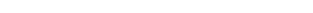 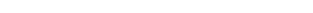 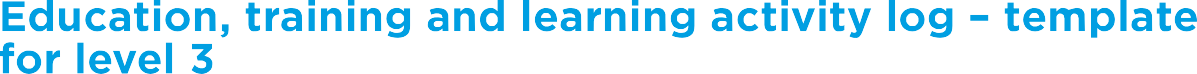 You will need to keep accurate records and document the following on an ongoing and continual basis:type of education, training and learning eg, online learning, course attendance, group case discussion, independent learning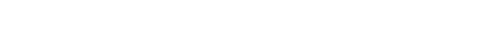 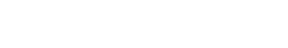 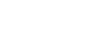 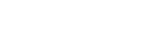 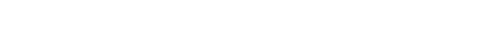 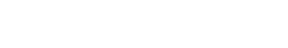 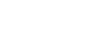 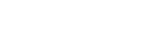 topic, a brief description and key points of learning activitythe number of learning hours and the number of participatory learning hours.